Regenerate Our Green Space Ltd (Company Number 773036)Membership Application​Regenerate Our Green Space Ltd is a not-for-profit company limited by guarantee, established to regenerate green spaces in Fortrose & Rosemarkie Community Council area.  Ordinary membership is open to people aged 16 or older who normally reside in Fortrose and Rosemarkie Community Council area, as defined by the community council electoral roll (postcode: IV10 8..).  Ordinary members can vote and be elected as Directors of the company. Associate Membership for people aged 16 or older who normally reside outside the area shown above, and Junior Membership for people aged under 16 are also available.There is no membership fee currently, but if members wish to make donations, these will be very welcome! (Bank of Scotland Account: 26207467 Sort Code: 80-22-60)   ​We will only use your personal information for company purposes in accordance with UK Privacy Laws and will not share it with a third party without your prior permission.ROGS is kindly supported in 2024 by the Co-op Community Fund – please support us by becoming a Co-op member and signing up to our group on your membership page at the Co-op.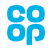 Please complete the form below, and email to:claradelaney@hotmail.com or send to:Regenerate Our Green Space Ltd, 18 Chanonry Crescent, Fortrose, IV10 8RH Regenerate Our Green Space Membership FormForename ……………………………………Surname ……………………………………..Address …………………………………………………………………………………………Postcode ……………………………………..Phone Number ………………………………Email ………………………………………….Are you normally resident at the above address?       Yes/NoJunior Members OnlyPlease enter below your birth date if you are aged 16 or 17 at the date of completing this form:Birth date: …………………………I agree to my information being retained for the company’s use.Signed ………………………………………………………………….Date  ……………….